Dia do Mecanico – 20 de Dezembro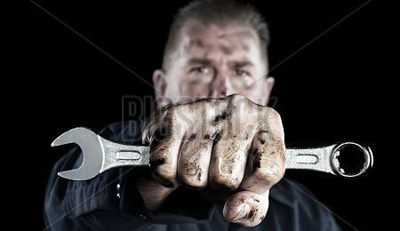 A data presta homenagem aos chamados "médicos dos carros". Os mecânicos são os profissionais responsáveis pela manutenção e cuidados dos veículos motorizados, como carros, motocicletas e etc.Uma correta manutenção nos veículos é primordial para a segurança do motorista. O mecânico examina o sistema e componentes do carro com o objetivo de encontrar irregularidades que possam ser corrigidas, prevenindo prováveis acidentes.Segundo dados do Grupo de Manutenção Automotiva e da Cinau (Central de Inteligência Automotiva), os mecânicos são responsáveis por mais de 80% dos carros que circulam nas estradas brasileiras.Mensagens para o Dia do Mecânico"Mecânico é um grande amigo, aquele que auxilia as pessoas com os seus carros no momento em que elas precisam! Parabéns pelo seu dia!""Obrigado a você que cuida para que nossas idas e vindas andam sempre seguras! Parabéns, mecânico!""A profissão que no passado era aprendida no dia-a-dia hoje exige qualificação cada vez maior"."Este dia é realmente um dia que merece ser lembrado. Afinal, sem vocês mecânicos, as nossas vidas seriam bem mais complexas. As suas habilidades tornam as coisas mais fáceis. Parabéns a você querido mecânico!"